1Personopplysninger:Arbeidsgiver/jernbanevirksomhet som det skal arbeides i:Helseundersøkelsen gjelder:Arbeidsoppgaver:Helseundersøkelsen består av:Egenerklæring med legens kommentarer – side 2-3Lab. status – side 4Legeundersøkelse – side 4Legeattest er vedlagt som side 5. Denne fylles ut av legen og sendes arbeidsgiver/ jernbanevirksomhet som det arbeides i.Sidene 2 og 3 fylles ut av den som skal undersøkes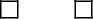 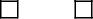 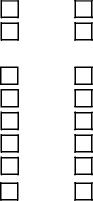 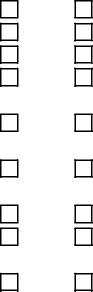 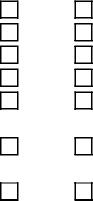 34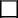 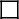 Lab. status:Legeundersøkelse:6Denne siden fylles ut av legenLegeattest:Undersøkelsen er bestilt av:Undersøkelsen gjelder:Undersøkelsen er gjort på bakgrunn av [navn på forskrift].Oppfylles helsekravene i forhold til arbeidsoppgaver som nevnt i forskriften § [ ]?[skriv inn hvilke krav som skal oppfylles]Sykdommer eller funksjonsbegrensninger som kan påvirke arbeidet:Spesielle forbehold: Må i tjenesten benytte 	briller/kontaktlinser 	høreapparatNeste helseundersøkelse må utføres senest denAnnet: 	 Sted, dato	Legens underskriftLegens navn og adresse med blokkbokstaver: 	 Skjema som kan brukes ved helseundersøkelse etter følgende forskrifter:TogframføringsforskriftenERTMS-togframføringsforskriftenMuseumsbaneforskriften 
SidesporforskriftenKravforskriftenEtternavn:Fornavn:Personnummer:Adresse:Postnummer:Poststed:Telefon privat:Telefon arbeid:Mobiltelefon:Legitimasjon:Legitimasjon:Legitimasjon:Arbeidsgiver/jernbanevirksomhet som det skal arbeides i:Arbeidsgiver/jernbanevirksomhet som det skal arbeides i:Telefon:Adresse:Postnummer:Poststed:Ja	Nei-	Hvis ja, beskriv hva slags problemer:Har du problemer ifm. skift-/nattarbeid?-	Hvis ja, beskriv hva slags problemer:Legens kommentarer:Har du vært utsatt for mer 
alvorlig(e) kroppsskade(r)?-	Hvis ja, hvilken/hvilke?Bruker du-	beroligende medikamenter/sove- 
medisin?-	smertestillende?-	annen medisin?-	Hvis ja, hvilken/hvilke?Bruker du eller har du tidligere brukt 
narkotika eller anabole steroider?-	Hvis ja, hva og når?Angi ditt alkoholforbruk i løpet av en gjennomsnittsuke:_____ dl øl	_____ dl vin	_____ cl brennevinFøler du selv at du er frisk?Har du vært innlagt på sykehus eller blitt 
behandlet av lege siden forrige helse- 
undersøkelse?Har du vært sykemeldt eller hatt korte 
sykefravær siden forrige helseundersøkelse?Jeg forsikrer at ovennevnte opplysninger er korrekte. (Undertegnes i legens nærvær.)Dato	SignaturDenne siden fylles ut av helsepersonellDenne siden fylles ut av helsepersonellDato  	Signatur 	 Dato  	Signatur 	 Dato  	Signatur 	 Dato  	Signatur 	 Dato  	Signatur 	 Dato  	Signatur 	 Dato  	Signatur 	 Dato  	Signatur 	 Dato  	Signatur 	 Kommentarer:Kommentarer:LengdeLengdeLengdeVektVektVektVektBT (etter 5 min. hvile)syst	diastKommentarer:Hørsel høyre5005001000200020003000Blodsukker	 mmol/lKommentarer:vens- tre5005001000200020003000Urinsukker0 u.a	0 pos.Kommentarer:Andre prøverAndre prøverAndre prøverAndre prøverAndre prøverAndre prøverAndre prøverAndre prøverKommentarer:ALATALATgamma-GTgamma-GTgamma-GTCDTCDTevt. test av narkotiske 
stoffer0 u.a	0 posKommentarer:Kommentarer:5Ja	NeiForeligger det- øresykdom?- øyesykdom?- øyemuskelpareser?- nystagmus?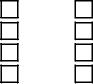 Foreligger det- øresykdom?- øyesykdom?- øyemuskelpareser?- nystagmus?Foreligger det- øresykdom?- øyesykdom?- øyemuskelpareser?- nystagmus?Foreligger det- øresykdom?- øyesykdom?- øyemuskelpareser?- nystagmus?Finnes det grunn til mistanke om-	progressiv øyesykdom?-	nedsatt bevegelighet?-	psykiske defekter?- sykdom i nervesystemet?- sykdom i bevegelsesorganer?-	sykdom i fordøyelsesorganer?Ja	NeiFinnes det grunn til mistanke om-	progressiv øyesykdom?-	nedsatt bevegelighet?-	psykiske defekter?- sykdom i nervesystemet?- sykdom i bevegelsesorganer?-	sykdom i fordøyelsesorganer?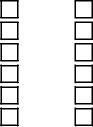 Finnes det grunn til mistanke om-	progressiv øyesykdom?-	nedsatt bevegelighet?-	psykiske defekter?- sykdom i nervesystemet?- sykdom i bevegelsesorganer?-	sykdom i fordøyelsesorganer?Finnes det grunn til mistanke om-	progressiv øyesykdom?-	nedsatt bevegelighet?-	psykiske defekter?- sykdom i nervesystemet?- sykdom i bevegelsesorganer?-	sykdom i fordøyelsesorganer?Finnes det grunn til mistanke om-	progressiv øyesykdom?-	nedsatt bevegelighet?-	psykiske defekter?- sykdom i nervesystemet?- sykdom i bevegelsesorganer?-	sykdom i fordøyelsesorganer?Finnes det grunn til mistanke om-	progressiv øyesykdom?-	nedsatt bevegelighet?-	psykiske defekter?- sykdom i nervesystemet?- sykdom i bevegelsesorganer?-	sykdom i fordøyelsesorganer?Arbeidsgiver/jernbanevirksomhet som det skal arbeides i:Arbeidsgiver/jernbanevirksomhet som det skal arbeides i:Telefon:Adresse:Postnummer:Poststed:Etternavn:Fornavn:Personnummer:Adresse:Postnummer:Poststed:Telefon privat:Telefon arbeid:Mobiltelefon:Legitimasjon:Legitimasjon:Legitimasjon: